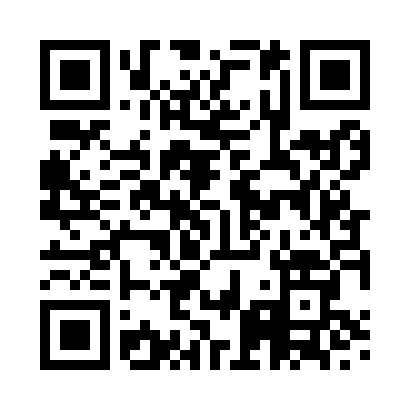 Prayer times for Upper Diabaig, Highland, UKMon 1 Jul 2024 - Wed 31 Jul 2024High Latitude Method: Angle Based RulePrayer Calculation Method: Islamic Society of North AmericaAsar Calculation Method: HanafiPrayer times provided by https://www.salahtimes.comDateDayFajrSunriseDhuhrAsrMaghribIsha1Mon2:584:291:277:1810:2411:552Tue2:584:301:277:1810:2311:553Wed2:594:311:277:1810:2311:554Thu2:594:321:277:1710:2211:545Fri3:004:331:277:1710:2111:546Sat3:014:341:277:1710:2011:547Sun3:024:361:287:1610:1911:538Mon3:024:371:287:1610:1811:539Tue3:034:381:287:1610:1711:5210Wed3:044:401:287:1510:1611:5211Thu3:054:411:287:1510:1511:5112Fri3:054:431:287:1410:1311:5113Sat3:064:441:287:1310:1211:5014Sun3:074:461:297:1310:1111:4915Mon3:084:471:297:1210:0911:4916Tue3:094:491:297:1110:0811:4817Wed3:104:511:297:1110:0611:4718Thu3:104:531:297:1010:0411:4619Fri3:114:541:297:0910:0311:4620Sat3:124:561:297:0810:0111:4521Sun3:134:581:297:079:5911:4422Mon3:145:001:297:069:5811:4323Tue3:155:021:297:059:5611:4224Wed3:165:031:297:049:5411:4125Thu3:175:051:297:039:5211:4026Fri3:185:071:297:029:5011:3927Sat3:195:091:297:019:4811:3828Sun3:205:111:297:009:4611:3729Mon3:215:131:296:599:4411:3630Tue3:225:151:296:589:4211:3531Wed3:235:171:296:569:4011:34